АКТобщественной проверкина основании плана работы Общественной палаты г.о. Королев, 
в рамках проведения системного и комплексного общественного контроля, 
проведен мониторинг на предмет правильной (корректной) подачи историко-краеведческой информации по названию парка в СМИ и на сетевых ресурсах.Сроки проведения общественного контроля: в период с 01.07.2019 по 17.07.2019г.Основания для проведения общественной проверки: план работы Общественной палаты.Форма общественного контроля: общественный мониторингПредмет общественной проверки – правильная (корректная) подача историко-краеведческой информации в СМИ.Член Общественной палаты, краевед Ольга Глаголева провела мониторинг на предмет правильной (корректной) подачи историко-краеведческой информации по названию парка в СМИ и на сетевых ресурсах. Проверка показала, некоторые печатные издания и сетевые ресурсы искажают сегодняшнее название парка.Центральный городской парк считается главным парком города. Но немногие жители знают, что за годы своего развития парк несколько раз менял свое название: - до войны это был просто ПАРК;- после войны восстановленное место отдыха калининградцев называлось «ПАРК КУЛЬТУРЫ И ОТДЫХА»;- в конце ХХ века его название изменилось на «ПАРК ДВОРЦА КУЛЬТУРЫ И ТЕХНИКИ ИМ. М.И.КАЛИНИНА». Важное уточнение: «ИМ. М.И.КАЛИНИНА» относится не к парку, а к учреждению культуры – ДВОРЦУ КУЛЬТУРЫ И ТЕХНИКИ.- в XXI веке, с появлением парков и в других частях Большого Королёва (в Костино и Юбилейном), находящийся в центре Подлипок, обновленный и любимый всеми парк стал так и называться «ЦЕНТРАЛЬНЫЙ ГОРОДСКОЙ ПАРК».Правильное название парка – Центральный городской парк.Общественная палата держит вопрос правильной (корректной) подачи историко-краеведческой информации на контроле и продолжает проводить мониторинги в данном направлении.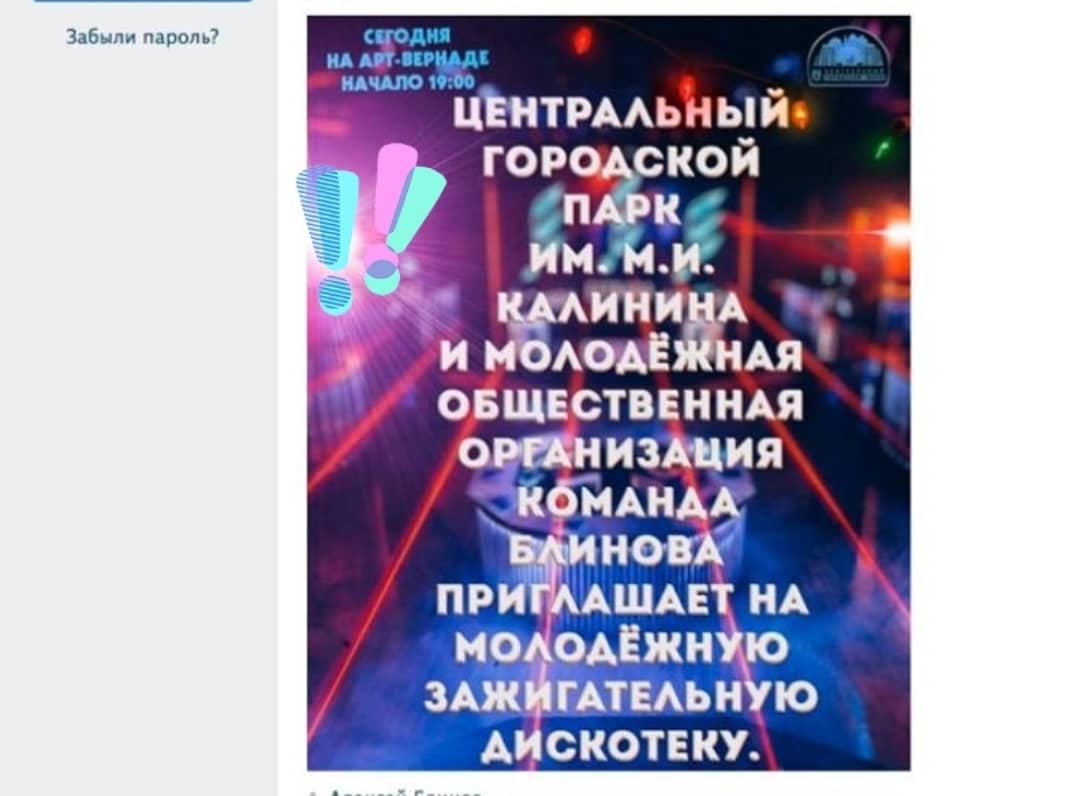 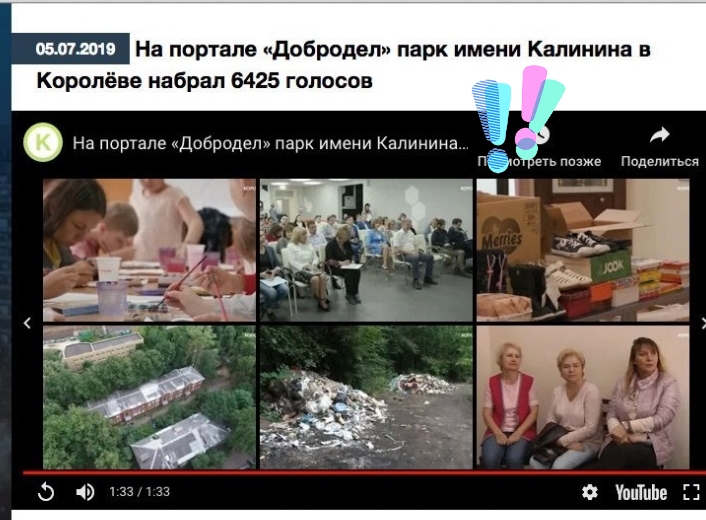 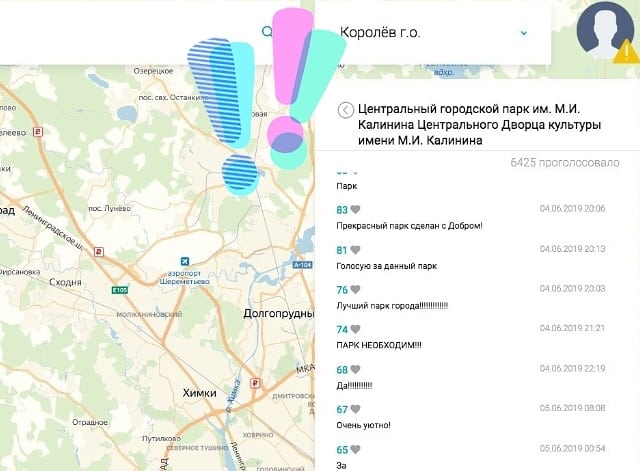 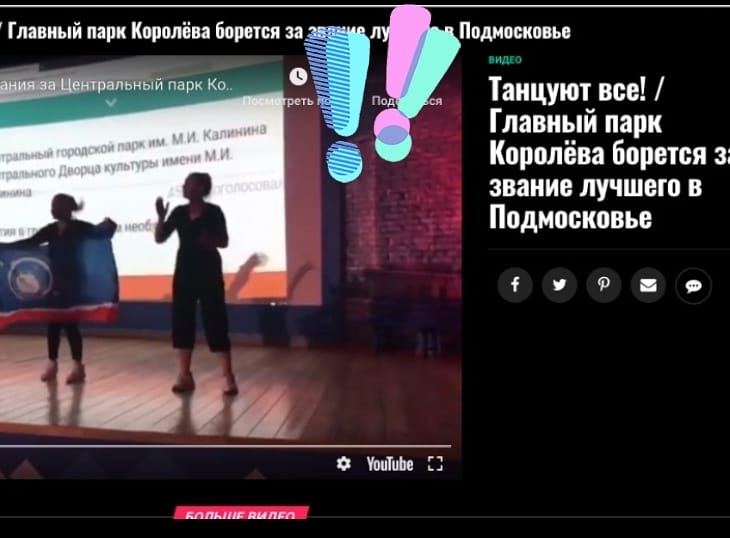 «УТВЕРЖДЕНО»Решением Совета Общественной палаты г.о. Королев Московской областиот 23.07.2019 протокол № 16Председатель Общественной палаты г.о.Королевп/в                         О.Б.Корнеева